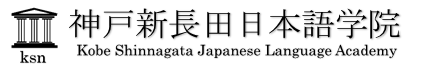 希望を持とう！　がんばろう！！ごあいさつ　　　　　　　　　　　　　　　　　　　　　　　　　　　　　　　　　　　　　　　　　　日本語学校は夢を抱き、期待を膨らませて日本にやってくる留学生の最初の受け入れ機関です。本校では日本での留学生活が充実したものとなるよう、一方向的な指導ではなく、真心を込めて誠実にサポートするよう心がけています。また、日本語教育を通して、日本文化、道徳心、倫理観、日本におけるコミュニケーション方法などを学び、日本を深く知ってほしいと思います。そして、母国で身につけたことに加え、日本で学んだこと、経験したことを糧に、各々の目標に向かって一歩ずつ歩んでいってほしいと思っています。教職員一丸となって学習面、生活面をサポートしていきますので、安心して日本へ来てください。理事長　秋山　満コース紹介１）コース概要及び定員２）コースカリキュラム３）時間割　　　４）休業日　　　　　土曜日、日曜日、国民の祝日に関する法律で規定する休日　　　　　春季休暇：3月下旬～4月上旬夏季休暇：8月初旬～8月中旬　　　　　秋季休暇：9月下旬～10月上旬　　　　　冬季休暇：12月下旬～1月上旬２．　入学資格向上心を持って、目標に向かって努力する人。18歳以上で、12年以上の学校教育を修了した者、または同等の学歴を有するもの。日本語能力検定試験N5以上合格、または同等の日本語能力を有する者。在学中の学費・生活費を支弁できる者、または本人に代わる経費支弁者がある者。不法滞在歴・犯罪歴のない者。たばこを吸わない者。（校内・寮内全面禁煙のため）　　　※一部の国・地域からの申請は受け付けられない場合がございますので事前にお問い合わせください。３．　学生寮　　　　学生寮を希望される方には、学内の寮か学校が契約したアパートを紹介します。家賃の目安は月額2万円～5万円程度です。家賃は入居人数などによりますので、詳細はお問い合わせください。初期費用として、100,000円が必要です。（初期費用には、礼金・敷金、仲介手数料、１か月分の家賃、退室時クリーニング代、布団一式、カーテンなど備品代を含みます。）初期費用は、入学手続き時に学費とともに納入してください。なお、光熱水費（電気代、ガス代、水道代）は寮費に含まれていませんので、各自支払ってください。４．　健康管理　　　①国民健康保険・・・日本に1年以上滞在する場合は加入が必要です。月額1,700円程度。　　　②留学生保険・・・・国民健康保険でカバーできない分を補う保険です。昨今留学生の事件や事故が増えておりますので、本校では留学生は全員加入します。　　　　　　　　　　　　　保険料は学費と併せて徴収します。　　　③校内健康診断・・・年に一回対象学生に対して、健康診断を実施します。　　　　　　　　　　　　　4月入学生：毎年5月ごろ　10月入学生：毎年11月ごろ　　　　　　　　　　　　　　※留学生保険料と健康診断料は学費と併せて徴収します。５．　奨学金　　　１）学内奨学金　　　①入学後、日本語能力試験（JLPT）に合格した学生に奨学金を支給します。　　　  N1合格者：15,000円、N2合格者：10,000円、N3合格者：5,000円　　　②各学期の出席状況によって、皆勤賞を支給します。　　　  皆勤賞：お米5kg　※その他、入学前の奨学金については、別紙参照。　　　２）学外奨学金（私費外国人留学生学習奨励費給付制度）　　　　在籍2年目に月額30,000円（年間360,000円）支給。本校に6か月以上在籍している留学　　　生の中から学業・人物ともに優秀で、出席率の高い学生を日本学生支援機構に推薦します。６．　アルバイト　　　　地方出入国在留管理局の「資格外活動許可」を取得すれば、学業に資料のない範囲内（週28時間以内、長期休暇中1日8時間以内）でアルバイトが可能です。「資格外活動許可」が必要な方は、事前に必要書類を準備し、来日時に関西国際空港で申請してください。７．　１）学費など（単位：円）　　　２）送金方法          国際送金可能な銀行から下記口座までお振込みください。振込手数料も計算の上、　　　　過不足のないよう、お支払いください。　　　３）納入金の返金　　　　以下の場合を除き、原則納入金の返金はしません。在外公館でビザの発給拒否をされた場合「入学許可書」の返還と、入国査証を申請したが、発給されなかったことを証明する書類が提出された場合、選考料30,000円、入学金50,000円、事務手数料30,000円及び送金手数料を除く納入金を返金します。学期開始前に自己都合で入学を辞退する場合入学辞退を証明する書類を確認後、「入学許可書」「在留資格認定証明書」の返還があった場合、選考料30,000円、入学金50,000円、事務手数料30,000円及び送金手数料を除く納入金を返金します。　　　　以下の場合には、退学届けを提出した場合でも返金しませんので、ご注意ください。１）日本の法令や本校の校則に違反した場合　２）他校への転校　３）結婚、妊娠８．　入学までの手続き出願書類提出、入学選考料納付　出願書類に不備がある場合、書類審査を行うことができませんので、よくご確認の上、書類締め切り期日前に書類をご提出ください。また、次のいずれかの方法で書類提出・選考料納付してください。　　　　　　・　経費支弁者または本人が選考料30,000円を添えて出願書類を本校に提出　　　　　　・　選考料30,000円を本校の銀行口座に振り込み、出願書類を本校あてに郵送在留資格申請		　 本校が法務省地方出入国在留管理局に対し、「在留資格認定証明書」（CoE）の代理申請を行います。　　　　　地方出入国在留管理局より追加で必要な書類を求められる場合がございます。在留資格認定証明書（COE）の交付	 　法務省入管管理局より本校に「在留資格認定証明書」が交付されます。※地方出入国在留管理局による審査の結果、万一不許可となった場合も本校は責任を負いません。入学金・学費・諸費用納入交付通知を受理した人は指定期日までに入学金・学費・諸費用を納入してください。費用と送金先などの詳細は上記をご確認ください。在留資格認定証明書（COE）及び入学許可書発行・送付	　 入学金・学費等の納入確認後、「在留資格認定証明書（COE）」及び「入学許可書」原本を送付します。この際、お預かりしていた書類原本も返送します。査証（ビザ）申請	在留資格認定証明書と入学許可書を受け取った後、現地日本国大使館又は領事館でパスポートを添えて、ビザを申請して下さい。査証（ビザ）交付	1週間前後でパスポートにビザが貼られて交付されます。航空券の手配　　　　　 航空券の手配の前に本校に来日日時をご相談ください。入　　国	在留資格「留学」にて渡日してください。「資格外活動許可」が必要な方は関西国際空港にて、忘れずに申請してください。入学前オリエンテーション・入学	    入学式前にオリエンテーション、プレスメントテスト、その他手続き等を行います。	    入学までの期間にご質問等あれば個別サポートをいたします。９．　出願方法１）出願期間進学Ⅰコース（10月入学）：入学予定年の2月1日～5月15日　　　　進学Ⅱコース（4月入学）： 入学予定前年の8月1日～11月15日　　２）出願方法　　　　入学願書、最終学歴の証明書（卒業・成績）を所定の期日までに本校に提出してください。　　３）選考方法　　　　書類選考後、現地または、スカイプなどにて面接及び日本語の試験（N5相当）を行います。４）出願資料　　　次のⅠ・Ⅱの資料の中から必要なものを取り揃えてください。ご提出いただいた書類原本は　　地方出入国在留管理局の審査が終わり次第、返却します。〈記入上の注意事項〉書類は全て黒のボールペンで記入してください。（鉛筆、消えるボールペン、青いボールペンは使用不可）。訂正する場合は、二重線で訂正し、訂正印を押印してください。訂正印がない場合は、書き直してください。（修正液、修正テープは使用不可）。写真は縦4㎝×3㎝で、正面、無帽、無背景で、撮影後3か月以内のものを使用すること。自筆で署名すること。代筆は認めないこととする。すべての書類は地方出入国在留管理局に提出する期限（6月/12月初旬）から3か月以内に発行されたものを提出してください。〈出願上の注意事項〉原本の提出が必要なもので、返却が必要な場合は、事前にお伝えください。地方出入国在留管理局に提出した後お伝えいただいても、返却できないことがあります。日本語以外で作られた書類には、すべて日本語訳が必要です。翻訳証明書として翻訳者の氏名・連絡先・署名を記載したものを提出してください。必要に応じ、追加書類の提出をお願いすることがあります。出願書類に虚偽の記入や改ざんが発覚した場合は受験資格を失います。選考試験合格後であっても、入学資格を取り消しますので、ご注意ください。☏     ：＋81-78-742-6107                     住所: 〒653-0036FAX   ：＋81-78-742-6107　                   兵庫県神戸市長田区腕塚町9-7-13         Skype  :  ksn_176　　　　  　                 Address: 〒653-0036✉     ： ksn@aioros.ocn.ne.jp　　　　          9-7-13 Udezuka-cho,Nagata-ku,Kobe,Hyogo,JAPAN          ksnkobe@gmail.com                  HP：https://ksn-japanese.jp/コース入学月卒業月修業年数定員総定員在留資格進学Ⅰ10月3月1年半45名85名留学進学Ⅱ4月3月2年40名85名留学レベル到達目標習得漢字目安授業内容初級JLPTN4相当300字日本語の基礎となる文型を学習し、聞き・話す力を身につける。初中級JLPTN3相当700字基礎文型を使いこなす応用力を身につけ、読み書きの力を伸ばす。中級JLPTN2相当1000字より日本語らしい表現を身につけ、日本事情や日本文化を理解する。上級JLPTN1相当2000字日本語らしい表現、言い回しを学び、日本に対する理解を一層深める。1限目2限目3限目4限目午前クラス9：00～9：459：45～10：3010：45～11：3011：30～12：15午後クラス13：00～13：4513：45～14：3014：45～15：3015：30～16：15選考料入学金授業料教材費保険代健康管理費消費税合計進学Ⅰ30,00050,000900,00045,00015,0007,500104,7501,152,250進学Ⅱ30,00050,0001,200,00060,00020,00010,000137,0001,507,000銀行名Bank Nameみなと銀行The Minato Bank, Ltd.スイフトコードSwift CodeHSINJPJK支店名Branch Name大橋支店Ohashi Branch口座番号Account Number018－1796051口座種類Account Type普通預金口座Savings Account銀行の住所及び連絡先Bank Address1-2-1,Matsuno-dori,Nagata-ku,Kobe,Japan口座名義人（受取人名）Account Holder’s Name（株）ににんKabushikigaisya NININ名義人の住所及び連絡先Account Holder’s Address9-7-13 Udezuka-cho,Nagata-ku,Kobe,JapanA: 申請人に関する資料A: 申請人に関する資料A: 申請人に関する資料A: 申請人に関する資料A: 申請人に関する資料チェック番号出願書類詳細枚数□A-1入学願書（本校所定の書式）【原本】(1)学校名、会社名、住所などは省略せず記入。(2)満年齢、電話番号には地域番号、携帯電話所有者は携帯電話番号を記入。(3)留学理由は日本語学習の目的と必要性、進路を明確に記入。1□A-2最終学歴卒業証明書【原本】最終学歴の卒業証書、または卒業証明書（卒業見込証明書）※認証は直接本校へ届くように手続きすること。《中国国籍》中国の大学（※大専を含む）卒業者については「教育部学位与研究生教育発展中心（CDGDC）」または、「全国高等学校学生信息咨詢与就業指導中心（CHESICC）」発行の学歴の認証書原本を提出。《ベトナム国籍》ベトナムの高校卒業者については、学術認証情報センター(VN-NARIC**)発行の認証書原本を提出。1□A-3最終学歴成績証明書【原本】最終学校の在学全期間の成績証明書1□A-4パスポート【写し】記載のある全てのページの写しパスポート未取得者は、写真のある身分証明書を提出。また、申請までにパスポートを取得すること。1□A-5証明写真（縦4㎝×横3㎝）直近３ヵ月以内に撮影した証明脱帽写真（裏面に名前、国籍、生年月日を記載し、うち1枚を入学願書に貼付すること）6□A-6日本語公的試験の証明書【原本】下記のどれかの日本語公的試験の結果を提出してください。※★の試験については、地方出入国在留管理局提出用の証明書を提出してください。・日本語能力検定試験N5以上・BJTビジネス日本語能力テスト・JLRT聴読解テスト（筆記テスト）300点以上★J-TEST日本語検定　F級以上またはEFレベル250点以上★NAT-TEST　5級以上★標準ビジネス日本語テスト　350点以上★TOPJ実用日本語運用能力試験　初級A以上★J-cert生活・職能日本語検定　準中級以上・JLCT外国人日本語能力検定　JCT5以上★実践日本語コミュニケーション検定・ブリッジ（PJC　Bridge）C以上・JPT日本語能力試験　315点以上1□A-7日本語学習証明書【原本】日本語教育機関にて150時間以上学習した証明書。教育機関の住所、連絡先、具体的な学習期間、週の学習時間、一日の学習時間、祝日を含む旧公費（祝日が休校の場合は具体的な月日も要記載）、現在までの既習時間・既習日数・出席率・出席日数が明記されたもの。1□A-8在職証明書【原本】※勤務先が発行する場合：勤務先の名称、住所、電話番号、発行者の役職・氏名が書かれたもの1□A-9戸籍謄本【原本】戸籍謄本1B: 経費支弁者に関する資料B: 経費支弁者に関する資料B: 経費支弁者に関する資料B: 経費支弁者に関する資料B: 経費支弁者に関する資料チェック番号出願書類詳細枚数□B-1経費支弁書【原本】（本校所定の書式）経費支弁者が母国語で記入し署名 ※経費支弁者が申請人または申請人の親以外である場合は、経費支弁をするに至った経緯を具体的に説明してください。1□B-2預金残高証明書【原本】学費と生活費に相当する金額の残高証明書、またはこれに代わるもの《中国国籍》存款証明書と存単証明書《ネパール国籍》銀行の取引明細書を提出。《中国・ベトナム国籍以外》出入金明細書を提出。1□B-3収入証明書及び納税証明書【原本】収入証明書は過去三年分。納税（課税）証明書については、所得が記載されているものを過去3年分提出。※勤務先が発行する場合：勤務先の名称、住所、電話番号、発行者の役職・氏名が書かれたもの《ベトナム国籍》経営登録番号及び納税コードが記載されたもの。個人経営者：経費支弁者が作成した資料に人民委員会の認証があるもの、経営登録番号及び納税証明書（納税コード及び納税事実が明らかになる資料）を提出。※免税等を受けている場合は、免税等の根拠法令を明らかにした説明書を提出すること。1□B-4資金形成経緯説明書【原本】出入金明細書、預金通帳など、資金形成経緯が分かる資料を過去三年分提出。1□B-5在職証明書【原本】(1)企業などに勤務している場合は、在職証明書勤務先の名称、住所、電話番号、発行者の役職・氏名が書かれたもの《ベトナム国籍》必ず経営登録番号及び納税コードが記載されたものを提出【原本】(2)企業などの役員・代表者である場合は法人登記簿謄本【原本】(3)個人経営者である場合は営業許可書【写し】1□B-6出願者本人との関係を証明する書類経費支弁者が親族の場合は親族関係を証明する公的な書類（親族関係公証書等）を提出。《中国国籍以外》戸籍謄本（家族全員分）または出生証明書などこれに代わる証明書《中国国籍》家族全員の戸口簿【写し】、親族関係証明書公正書【原本】1□B-7経費支弁者の家族構成証明書【原本】戸籍などの家族構成を証明する資料を提出。他の立証資料と内容が重複する場合は提出不要。1C: 経費支弁者が日本国内に在住する場合C: 経費支弁者が日本国内に在住する場合C: 経費支弁者が日本国内に在住する場合C: 経費支弁者が日本国内に在住する場合C: 経費支弁者が日本国内に在住する場合チェック番号出願書類詳細枚数□C-1経費支弁書【原本】（本校所定の書式）経費支弁者が母国語で記入し署名 1□C-2 身分証明書【写し】写真のある公的証明書□C-3預金残高証明書【原本】学費と生活費に相当する金額の残高証明書、またはこれに代わるもの1□C-4課税・納税証明書【原本】総所得が記載された課税・納税証明書1□C-5在職証明書【原本】(1)企業などに勤務している場合は、在職証明書勤務先の名称、住所、電話番号、発行者の役職・氏名が書かれたもの(2)企業などの役員・代表者である場合は法人登記簿謄本【原本】(3)個人経営者である場合は営業許可書【写し】1□C-6住民票【原本】同一世帯全員が記載されたもの。1□C-7出願者本人との関係を証明する書類《中国国籍以外》戸籍謄本（家族全員分）または出生証明書などこれに代わる証明書《中国国籍》家族全員の戸口簿【写し】、親族関係証明書公正書【原本】1□C-8印鑑証明書【原本】印鑑証明書1D: 全員共通で必要なものD: 全員共通で必要なものD: 全員共通で必要なものD: 全員共通で必要なものD: 全員共通で必要なものチェック番号出願書類詳細枚数□D-1誓約書（本校指定書式）【原本】申請者と経費支弁者が記入、署名すること1□D-2翻訳証明書【原本】日本語以外の文書にはすべて日本語訳が必要です。翻訳者の氏名・連絡先・署名を記載した翻訳証明書を作成してください。（形式自由）1